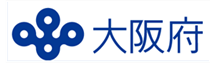 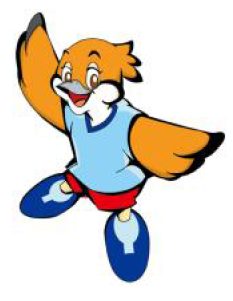 目　　　次第１節　 大阪府保健医療計画とは	3第２節　 医療制度と医療機関の受診	5第３節　 第６次計画の評価	8第４節　 第７次計画の基本的方向性	10第１節　 医療圏	15第２節　 人口	19第３節　 人口動態	20第４節　 府民の受療状況	26第５節　 医療提供体制	31第６節　 特定機能病院	41第７節　 地域医療支援病院	43第８節　 社会医療法人	46第９節　 公的医療機関等	49第10節　（地独）大阪府立病院機構	53第11節　保健所	56第12節　関係機関	58　　第１節　 基準病床数	63第１節　 地域医療構想について	71第２節　 将来の医療需要と病床数の必要量の見込み	72第３節　 病床の機能分化・連携の推進にあたっての現状と課題	80第４節　 病床の機能分化・連携を推進するための施策の方向	87第１節　 在宅医療の特性	95第２節　 在宅医療の現状と課題	97第３節　 在宅医療の施策の方向	107第１節　 がん	117第２節　 脳卒中等の脳血管疾患	131第３節　 心筋梗塞等の心血管疾患	143第４節　 糖尿病	155第５節　 精神疾患	168第６節　 救急医療	188第７節　 災害医療	200第８節　 周産期医療	212第９節　 小児医療	231第１節　 高齢者医療	249第２節　 医療安全対策	256第３節　 感染症対策	261第４節　 臓器移植対策	273第５節　 骨髄移植対策	277第６節　 難病対策	281第７節　 アレルギー疾患対策	288第８節　 歯科医療対策	294第９節　 薬事対策	299第10節　血液の確保対策	304第１節　 医師	309第２節　 歯科医師	314第３節　 薬剤師	316第４節　 看護職員（保健師・助産師・看護師（准看護師を含む））	318第５節　 診療放射線技師	325第６節　 管理栄養士・栄養士	327第７節　 理学療法士・作業療法士・言語聴覚士・視能訓練士	329第８節　 歯科衛生士・歯科技工士	332第９節　 福祉・介護サービス従事者	334第10節  その他の保健医療従事者	338第１節　 豊能二次医療圏	345第２節　 三島二次医療圏	360第３節　 北河内二次医療圏	375第４節　 中河内二次医療圏	390第５節　 南河内二次医療圏	405第６節　 堺市二次医療圏	420第７節　 泉州二次医療圏	435第８節　 大阪市二次医療圏	452第１章　大阪府保健医療計画について第２章　大阪府の医療の現状第３章　基準病床数第４章　地域医療構想第５章　在宅医療第６章　５疾病４事業の医療体制第７章　その他の医療体制第８章　保健医療従事者の確保と資質の向上第９章　二次医療圏における医療体制